MÖGLICHE STRUKTURGRUNDIDEE DES MODULSMit diesem ersten Modul der Fortbildungsreihe sollen die TN mit dem Projekt Mathe inklusiv mit PIKAS und den Grundlagen für die Arbeit in den weiteren Modulen bekannt gemacht werden.Die TN erfahren, welche Unterstützungsangebote das Projekts für die Planung, Durchführung und Evaluation eines inklusiven Mathematikunterrichts bereitstellt. Auf diese Angebote können/ sollen die TN im gesamten Verlauf der Fortbildungsreihe immer wieder zurückgreifen, wenn sie Unterricht planen und evaluieren. Die im Hauptteil vorgestellten zehn Elemente einer differenzsensiblen Unterrichtsplanung stellen die Basis für einen inklusiven Mathematikunterricht dar, in dem sowohl die individuellen Fähigkeiten und Potenziale aller Kinder berücksichtigt und deren Lernprozesse unterstützt und gewürdigt als auch bei der Arbeit an einem gemeinsamen fachbezogenen Lerngegenstand gemeinsame Zielsetzungen verfolgt werden. Das Element Lernaufgaben formulieren wird mit dem Erprobungsauftrag in die Unterrichtspraxis der TN übertragen, weitere in den folgenden Fortbildungsmodulen vertiefend behandelt. ZIELGRUPPE UND ZIELEMathematik-Lehrkräfte und Förderkräfte der Jahrgangsstufen 1 bis 4 … erhalten einen Überblick über die Struktur und die Inhalte der Webseite Mathe inklusiv mit PIKAS und der Handreichung Mathematik gemeinsam lernen,lernen wesentliche Aspekte der zehn Planungselemente einer differenzsensiblen Unterrichtsplanung kennen,reflektieren diese Aspekte vor dem Hintergrund ihrer eigenen Unterrichtserfahrungen,adaptieren eine ausgewählte Basisaufgabe im Hinblick auf die unterschiedlichen Lernvoraussetzungen und Lernziele ihrer eigenen Lerngruppe,planen mit Hilfe des Planungselements Lernaufgaben formulieren eine Unterrichtssequenz oder -einheit für ihre eigene Lerngruppe differenzsensibel.HINTERGRUNDIm inklusiven Unterricht trifft die Lehrkraft auf Schülerinnen und Schüler mit den unterschiedlichsten Lernvoraussetzungen. Um dieser Vielfalt angemessen begegnen zu können, ist eine differenzsensible Planung, Durchführung und Reflexion von Unterricht notwendig. Dabei sollten individuelle Fähigkeiten und Potenziale berücksichtigt und die Lernprozesse jedes einzelnen Kindes unterstützt und gewürdigt werden. Die Lerninhalte eines inklusiv ausgerichteten Mathematikunterrichts unterscheiden sich nicht grundsätzlich von denen eines nicht inklusiv aus- gerichteten Mathematikunterrichts. Inklusiver Mathematikunterricht ist deshalb auch nicht grundlegend von herkömmlicher Unterrichtspraxis verschieden. Vielmehr gilt es, wichtige Bestandteile der Unterrichtsvorbereitung anzupassen und neue Planungselemente zu integrieren. Aus fachdidaktischer Sicht stellt sich vor allem die Frage, wie es gelingen kann, bei der Arbeit an einem Lerngegenstand gemeinsame Zielsetzungen zu verfolgen und zugleich auch zieldifferentes Arbeiten zu ermöglichen, ohne den fachlichen Anspruch aufzugeben. Somit werden besondere Zugänge im inklusiven Unterricht benötigt, die gezielte Unterstützungsmaßnahmen auf unterschiedlichen Niveaustufen beinhalten (vgl. Wember 2013). Um allen Kindern einen Zugang zu den Lernangeboten im Mathematikunterricht zu ermöglichen, müssen bei der Planung nicht nur die individuellen mathematischen Lernstände der Schülerinnen und Schüler bedacht werden, sondern auch die verschiedenen sensorischen, kognitiven, emotionalen, sprachlichen oder körperlichen Lernvoraussetzungen. Hier gilt es, durch gezielte methodische, mediale oder soziale Unterstützungsmaßnahmen, im Rahmen der Möglichkeiten, Barrieren zu reduzieren (vgl. KMK 2011). (MSW 2022, S. 6)ABLAUF UND KERNAKTIVITÄTENDieses Modul ist wie folgt aufgebaut:Input mit Hintergrundinformationen zur Fortbildungsreihe Mathematik gemeinsam lernenSensibilisierung für die Herausforderungen im inklusiven MathematikunterrichtInput zur Webseite Matheinklusiv mit PIKAS und zur Handreichung Mathematik gemeinsam lernenDarstellung der zehn Elemente differenzsensibler Unterrichtsplanung und Inbezugsetzung zur eigenen UnterrichtspraxisInput und Ausarbeitung eines Arbeitsauftrags inkl. Material zur anschließenden Erprobung in der eigenen LerngruppeVERFÜGBARES MATERIALPräsentation (Fortbildungsmodul 1)Steckbrief (Modul 1)Kompetenzcheck (Modul 1)Material für die Arbeitsphasen (Modul 1)Material für die Praxiserprobung (Modul 1)Außerdem notwendig:   - Laptop, Beamer, evtl. Presenter, dicke Stifte, Namensschilder und ModerationskartenTitel/ InhaltMaterial / Medien1. PhaseHintergrund der VeranstaltungsreiheFachoffensive Mathematik2 FolienModule der Veranstaltungsreihe2 Folien2. PhaseDas Projekt MatheinklusivInklusion als Umsetzung von Chancengerechtigkeit1 FolienHerausforderungen im inklusiven Mathematikunterricht6 FolienAktivität: Inbezugsetzung zu TN-Erfahrungen1 Folie3. Phase Die Webseite pikas-mi.dzlm.de Vorabinformation über den Erprobungsauftrag1 FolieUnterstützung für Multiprofessionelle Teams1 FolieInformationen über Struktur und Inhalte der Webseite2-23 Folien4. PhaseDie Handreichung Mathematik gemeinsam lernen Informationen über Inhalte der Handreichung2-8 FolienAktivität: Verarbeitung der Informationen, Vorbereitung auf die 5. Phase1 Folie5. Phase Unterricht differenzsensibel planen Zielsetzungen/Herausforderungen bei der Planung inklusiven MU2 FolienAktivität: Inbezugsetzung zu TN-Erfahrungen, Vorbereitung auf die 5. Phase1 FolieEinführung der Planungsgrafik1 FolieInput: Kurzdarstellung der Planungselemente Unterrichtshalte auswählen, Lernstände ermitteln, Kompetenzerwartungen festlegen9 FolienInput: Kurzdarstellung des Planungselements Sachstruktur analysieren4 FolienAktivität: Inbezugsetzung zu TN-Erfahrungen1 FolieInput: Kurzdarstellung der Planungselemente Lernaufgaben formulieren, Medien und Anschauungsmittel auswählen, Methoden und Sozialformen festlegen9-11 FolienInput: Kurzdarstellung der Planungselemente Lernaufgaben adaptieren,Möglichkeiten individueller Unterstützung erkunden, Formen gemein-samen Unterrichtens klären9-10 FolienAktivität: Inbezugsetzung zu TN-Erfahrungen1 Folie6. PhasePlanung einer PraxisaufgabePlanung einer PraxisaufgabeInformation zur Veranstaltungsstruktur, Bezug zu Herausforderungen2 FolienAktivität: Planung der Erprobungsaufgabe1 FolieMaterialien für die Planung3 FolienErprobungsauftrag1 Folie7. PhaseAbschlussAbschlussTermininfo1 FolieKernbotschaften des Moduls1 FolieTN-Rückmeldung1 FolieAufträge zur 
ErprobungAufgaben in Phase 6 Reflexionsaufträgekeine, da Modul 1  QUELLE UND NUTZUNGSRECHTE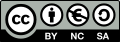 Dieses Material wurde für das Projekt PIKAS des Deutschen Zentrum für Lehrkräftebildung Mathematik (DZLM) konzipiert und kann, soweit nicht anders gekennzeichnet, unter der Creative Commons Lizenz BY-NC-SA: Namensnennung – Weitergabe unter gleichen Bedingungen 4.0 International weiterverwendet werden. Das bedeutet: Alle Folien und Materialien können, soweit nicht anders gekennzeichnet, für Zwecke der Aus- und Fortbildung genutzt und verändert werden, wenn die Quellenhinweise aufgeführt bleiben, eine nicht-kommerzielle Nutzung erfolgt sowie das bearbeitete Material unter der gleichen Lizenz weitergegeben wird (https://creativecommons.org/licenses/) Wichtiger Hinweis zur Nutzung der urheberrechtlich geschützten Bilder und Videos: Bildnachweise und Zitatquellen finden sich auf den jeweiligen Folien bzw. Zusatzmaterialien. Mit dem Download der Materialien wird kein Eigentum an den Fotos erworben, sondern nur die Nutzungsmöglichkeit wie folgt: Die Nutzung ist im Rahmen der Aus- und Fortbildung von Lehrkräften zulässig, die Fotos sollen nur auf Plattformen mit Registrierung verbreitet werden, nicht frei im Internet wie z. B. auf öffentlich zugänglichen Videoplattformen wie YouTube.LITERATURBEZUGLiteraturMinisterium für Schule und Bildung des Landes NRW (2022). Mathematik gemeinsam lernen – Leitideen, Unterstützungsvorschläge und Unterrichtsbeispiele für inklusive Lerngruppen. https://pikas-mi.dzlm.de/node/713 (Abruf am 29.03.2023) Benutztes Material Alle Aufgabenbeispiele entstammen dem Projekt Matheinklusiv mit PIKAS und seinen Partnerprojekten.